( ) Current Domestic RatingS1-211:00 A.M.HK TIME(01.11.2016)(2:00 P.M. LOCAL TIME)(01.11.2016)Lexus Hybrid Plate (Desirable Stakes) (Listed)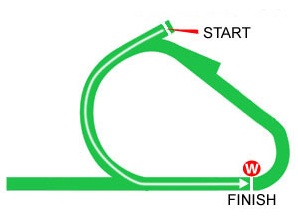 Flemington, Australia - Turf - 1400 Metres (Left-handed) For 3-years-old fillies. Set Weights plus Penalties. Weights (excluding penalties): 121lb. No allowances for apprentices.Total Prize Money (AUD) $150,000 and $1,500 Trophies1st $90,000 and trophies of $1,500, 2nd $27,000, 3rd $13,500, 4th $6,750, 5th $3,750, 6th $3,000, 7th $3,000, 8th $3,000(16 Starters + 4 Reserves)1PosDateRace DetailsRace DetailsTrackTrackDist/Course/GoingDist/Course/GoingWt.JockeyDr.FinalRace TimePos in Running Pos in Running Pos in Running Pos in Running Pos in Running Pos in Running Finish & MarginFinish & MarginOddsGearWinner/Second/ThirdComments1/1313Feb16G2Blue Diamond Prelude 2yo fillies SWAUD201,000CAUL, AUS1100 LHTurf G 122Dom Tourneur934.431.03.11-98114.20FBSamara Dancer (NZ) 122Concealer (AUS) 122  1Miss Nymeria (AUS) 122  1.75Sett just WTMF. MF t. Sprinted hard to take lead 200m. BMF - TF14/1627Feb16G1Blue Diamond Stks 2yo SWAUD1,515,000CAUL, AUS1200 LHTurf G 120Dom Tourneur434.891.08.95-6101414.957BExtreme Choice (AUS) 125Flying Artie (AUS) 125  1.75Zamzam (AUS) 120  63/1210Sep16G2Danehill Stakes 3yo SWPAUD202,000FLEM, AUS1200 StTurf S 122Dom Tourneur934.171.09.80-6531.1511BSaracino (NZ) 125Archives (AUS) 125  0.4Samara Dancer (NZ) 122  1.158/1224Sep16G2Thousand Guineas Prelude 3yo fillies SWPAUD201,000CAUL, AUS1400 LHTurf G 127Dom Tourneur1135.291.25.20-111183.46BLegless Veuve (NZ) 122La Luna Rossa (NZ) 127  0.5Sword of Light (AUS) 126  0.611/148Oct16G1Thousand Guineas 3yo fillies SWAUD503,000CAUL, AUS1600 LHTurf G 122Dom Tourneur1234.931.36.84-77119.626BGlobal Glamour (AUS) 122I Am a Star (NZ) 122  1Whispering Brook (AUS) 122  1.22PosDateRace DetailsRace DetailsTrackTrackDist/Course/GoingDist/Course/GoingWt.JockeyDr.FinalRace TimePos in Running Pos in Running Pos in Running Pos in Running Pos in Running Pos in Running Finish & MarginFinish & MarginOddsGearWinner/Second/ThirdComments2/1230Jul162yo HcpAUD80,000CAUL, AUS1000 LHTurf G 128Damian Lane934.370.58.49-772110Derryn (AUS) 118Sword of Light (AUS) 128  1Nasdex (AUS) 121  1.25/1313Aug16G3Quezette Stakes 3yo fillies SWPAUD150,750CAUL, AUS1100 LHTurf G 127Damian Lane135.221.05.03-5452.058I Am a Star (NZ) 125Leotie (AUS) 121  0.2Athena Lass (AUS) 121  0.310/133Sep16LAtlantic Jewel Stakes 3yo fillies SWPAUD120,000M V, AUS1200 LHTurf G 126Damian Lane935.331.11.09-74109.1521CPMerriest (AUS) 121Whispering Brook (AUS) 129  0.1Sweet Sherry (AUS) 125  1.353/1224Sep16G2Thousand Guineas Prelude 3yo fillies SWPAUD201,000CAUL, AUS1400 LHTurf G 126Damian Lane135.291.25.20-4530.651CPLegless Veuve (NZ) 122La Luna Rossa (NZ) 127  0.5Sword of Light (AUS) 126  0.612/148Oct16G1Thousand Guineas 3yo fillies SWAUD503,000CAUL, AUS1600 LHTurf G 122Damian Lane434.931.36.84-551213.151CPGlobal Glamour (AUS) 122I Am a Star (NZ) 122  1Whispering Brook (AUS) 122  1.23PosDateRace DetailsRace DetailsTrackTrackDist/Course/GoingDist/Course/GoingWt.JockeyDr.FinalRace TimePos in Running Pos in Running Pos in Running Pos in Running Pos in Running Pos in Running Finish & MarginFinish & MarginOddsGearWinner/Second/ThirdComments6/1627Feb16G1Blue Diamond Stakes 2yo SWAUD1,515,000CAUL, AUS1200 LHTurf G 120James Winks1434.891.08.95-11867.4591CPExtreme Choice (AUS) 125Flying Artie (AUS) 125  1.75Zamzam (AUS) 120  6Sett MF. 8 deep t. ROS to 100m when run peaked. F - TF7/1619Mar16G1Golden Slipper 2yo SWAUD3,529,500RHIL, AUS1200 RHTurf G 120Thomas Huet735.101.10.59-1173.7151CPCapitalist (AUS) 125Yankee Rose (AUS) 120  0.5Flying Artie (AUS) 125  2.31/920Aug163yo fillies SWPAUD80,000M V, AUS1200 LHTurf S 125Steven Arnold135.551.13.37-5310.16.50TTSweet Sherry (AUS) 125Tan Tat Beauty (AUS) 121  0.1Motown Lil (AUS) 121  1.353/133Sep16LAtlantic Jewel Stakes 3yo fillies SWPAUD120,000M V, AUS1200 LHTurf G 125Steven Arnold435.331.11.09-8731.359TTMerriest (AUS) 121Whispering Brook (AUS) 129  0.1Sweet Sherry (AUS) 125  1.351/1322Oct16LWilliam Crockett Stakes 3yo fillies SWPAUD121,000M V, AUS1200 LHTurf S 123Steven Arnold1335.711.11.73-9710.24FB/TTSweet Sherry (AUS) 123Prompt Response (AUS) 121  0.2Overstep (AUS) 121  0.54PosDateRace DetailsRace DetailsTrackTrackDist/Course/GoingDist/Course/GoingWt.JockeyDr.FinalRace TimePos in Running Pos in Running Pos in Running Pos in Running Pos in Running Pos in Running Finish & MarginFinish & MarginOddsGearWinner/Second/ThirdComments2/917Apr162yo Maiden SWAUD20,000PAKS, AUS1200 LHSynthetic 123Craig Williams334.661.11.39-5522.53.40Biased Witness (AUS) 128Flying Jess (AUS) 123  2.5Invictum Domina (AUS) 123  5.251/1230Apr16G3Sires' Produce Stakes 2yo SWAUD120,330MRPK, AUS1400 LHTurf G 122Jordan Childs335.071.25.19-3310.27Flying Jess (AUS) 122Smart Manoeuvre (AUS) 122  0.2Morvada (AUS) 127  1.412/1810Sep16LCap D'Antibes Stakes 3yo fillies SWPAUD121,200FLEM, AUS1100 StTurf S 126Jordan Childs1733.591.04.47-1814125.671Kentucky Miss (AUS) 121Beyond the Dream (AUS) 121  0.3My Country (AUS) 123  0.411/1224Sep16G2Thousand Guineas Prelude 3yo fillies SWPAUD201,000CAUL, AUS1400 LHTurf G 125Jordan Childs735.291.25.20-1010116.65151Legless Veuve (NZ) 122La Luna Rossa (NZ) 127  0.5Sword of Light (AUS) 126  0.66/1415Oct163yo fillies SWPAUD100,500CAUL, AUS1400 LHTurf G 128Brenton Avdulla1435.661.24.63-121261.7571Jennifer Lynn (AUS) 121Petition (AUS) 121  0.3Swampland (NZ) 121  0.75PosDateRace DetailsRace DetailsTrackTrackDist/Course/GoingDist/Course/GoingWt.JockeyDr.FinalRace TimePos in Running Pos in Running Pos in Running Pos in Running Pos in Running Pos in Running Finish & MarginFinish & MarginOddsGearWinner/Second/ThirdComments10/122Apr16G1Sires Produce 2yo SWAUD1,114,500RAND, AUS1400 RHTurf S 120Nicholas Hall736.121.24.38-3510814BYankee Rose (AUS) 120Telperion (AUS) 125  2.5Faraway Town (AUS) 120  4.54/920Aug163yo fillies SWPAUD80,000M V, AUS1200 LHTurf S 125Damian Lane535.551.13.37-1241.453.20FBSweet Sherry (AUS) 125Tan Tat Beauty (AUS) 121  0.1Motown Lil (AUS) 121  1.3512/133Sep16LAtlantic Jewel Stakes 3yo fillies SWPAUD120,000M V, AUS1200 LHTurf G 125Luke Currie1335.331.11.09-1313129.7517BMerriest (AUS) 121Whispering Brook (AUS) 129  0.1Sweet Sherry (AUS) 125  1.359/1224Sep16G2Thousand Guineas Prelude 3yo fillies SWPAUD201,000CAUL, AUS1400 LHTurf G 125Kerrin McEvoy335.291.25.20-5493.531BLegless Veuve (NZ) 122La Luna Rossa (NZ) 127  0.5Sword of Light (AUS) 126  0.68/1322Oct16LWilliam Crockett Stakes 3yo fillies SWPAUD121,000M V, AUS1200 LHTurf S 123Damian Lane635.711.11.73-111283.4519BSweet Sherry (AUS) 123Prompt Response (AUS) 121  0.2Overstep (AUS) 121  0.56PosDateRace DetailsRace DetailsTrackTrackDist/Course/GoingDist/Course/GoingWt.JockeyDr.FinalRace TimePos in Running Pos in Running Pos in Running Pos in Running Pos in Running Pos in Running Finish & MarginFinish & MarginOddsGearWinner/Second/ThirdComments1/628May16BM64 HcpAUD22,000K GR, AUS1000 RHTurf G 120Nick Heywood633.960.58.36-4310.21.80FMy Country (AUS) 120Skyway (AUS) 130  0.2Lanikai (AUS) 130  11/1511Jun16LLancaster Stakes 2yo fillies SWAUD100,000E FM, AUS1200 RHTurf G 125Blake Shinn534.811.11.02-3410.56.50My Country (AUS) 125Invincibella (AUS) 125  0.5Nonpareil (AUS) 125  0.73/1810Sep16LCap D'Antibes Stakes 3yo fillies SWPAUD121,200FLEM, AUS1100 StTurf S 123Dwayne Dunn1333.591.04.47-1430.49XBKentucky Miss (AUS) 121Beyond the Dream (AUS) 121  0.3My Country (AUS) 123  0.46/1223Sep16G3Scarborough Stakes 3yo fillies SWAUD151,000M V, AUS1200 LHTurf G 123Blake Shinn736.971.12.03-9861.54FXBSelenia (AUS) 123Stop Making Sense (AUS) 123  0.3Merriest (AUS) 123  0.82/138Oct16G3Thoroughbred Club Stakes 3yo fillies SWPAUD150,750CAUL, AUS1200 LHTurf G 123Mark Zahra935.191.09.76-5620.18.50Hear the Chant (AUS) 121My Country (AUS) 123  0.1Modern Wonder (AUS) 123  0.37PosDateRace DetailsRace DetailsTrackTrackDist/Course/GoingDist/Course/GoingWt.JockeyDr.FinalRace TimePos in Running Pos in Running Pos in Running Pos in Running Pos in Running Pos in Running Finish & MarginFinish & MarginOddsGearWinner/Second/ThirdComments6/97May162yo fillies SWPAUD80,000FLEM, AUS1100 StTurf G 125James Winks332.751.02.61-3166.151.80FTTI Am a Star (NZ) 121Sebring Dream (AUS) 122  1.5Harlow Gold (NZ) 121  1.88/1313Aug16G3Quezette Stakes 3yo fillies SWPAUD150,750CAUL, AUS1100 LHTurf G 121Damien Oliver1035.221.05.03-101083.0512I Am a Star (NZ) 125Leotie (AUS) 121  0.2Athena Lass (AUS) 121  0.31/133Sep16LAtlantic Jewel Stakes 3yo fillies SWPAUD120,000M V, AUS1200 LHTurf G 121Damien Oliver635.331.11.09-3210.126Merriest (AUS) 121Whispering Brook (AUS) 129  0.1Sweet Sherry (AUS) 125  1.353/1223Sep16G3Scarborough Stakes 3yo fillies SWAUD151,000M V, AUS1200 LHTurf G 123Damien Oliver1136.971.12.03-7630.84.60Selenia (AUS) 123Stop Making Sense (AUS) 123  0.3Merriest (AUS) 123  0.89/1212Oct16G3Blue Sapphire Stks 3yo SWAUD350,500CAUL, AUS1200 LHTurf G 121Nicholas Hall635.001.09.76-5596.79.50Flying Artie (AUS) 126Dalradian (AUS) 126  1.25Derryn (AUS) 126  1.758PosDateRace DetailsRace DetailsTrackTrackDist/Course/GoingDist/Course/GoingWt.JockeyDr.FinalRace TimePos in Running Pos in Running Pos in Running Pos in Running Pos in Running Pos in Running Finish & MarginFinish & MarginOddsGearWinner/Second/ThirdComments6/169Jan16LMagic Millions 2yo Classic SWAUD1,895,000GCST, AUS1200 RHTurf G 121Jason Collett1034.531.09.29-131264.951CPCapitalist (AUS) 126Nikitas (AUS) 126  2.5Candika (AUS) 121  3Bumped start, sett WB to home t, shifted out, ran on without threatening OPF - BGI5/1312Mar16G2Magic Night Stakes 2yo fillies SWAUD177,000RHIL, AUS1200 RHTurf G 122Jay Ford735.001.09.78-111352.821CPCalliope (AUS) 122Omei Sword (AUS) 122  0.2Twist Tops (AUS) 122  1.5Sett WTMF 2W 7L. WB straightening. ROS. F - TF3/122Apr16G1Sires Produce 2yo SWAUD1,114,500RAND, AUS1400 RHTurf S 120Jay Ford536.121.24.38-101034.551CPYankee Rose (AUS) 120Telperion (AUS) 125  2.5Faraway Town (AUS) 120  4.54/1016Apr16G1Champagne Stakes 2yo SWAUD505,000RAND, AUS1600 RHTurf S 120Jay Ford736.861.36.85-54434.40CPPrized Icon (AUS) 125Chimboraa (AUS) 125  1Divine Prophet (AUS) 125  1.13/1115Oct16LBrian Crowley Stakes 3yo SWPAUD150,000RAND, AUS1200 RHTurf G 119Jay Ford735.551.08.79-109339.50CPSpright (AUS) 119Star of Monsoon (AUS) 123  2.8Faraway Town (AUS) 119  39PosDateRace DetailsRace DetailsTrackTrackDist/Course/GoingDist/Course/GoingWt.JockeyDr.FinalRace TimePos in Running Pos in Running Pos in Running Pos in Running Pos in Running Pos in Running Finish & MarginFinish & MarginOddsGearWinner/Second/ThirdComments2/119Apr16G3Percy Sykes Stakes 2yo fillies SWPAUD614,500RAND, AUS1200 RHTurf S 119Kerrin McEvoy735.981.11.07-2320.26BMissrock (AUS) 121Prompt Response (AUS) 119  0.2Spright (AUS) 119  11/821Apr162yo Maiden SWAUD22,000BEAU, AUS1200 RHTurf G 121Sam Clipperton433.481.09.98-1114.51.10FBPrompt Response (AUS) 121Demilune (AUS) 121  4.5Dynamic Dynasty (AUS) 126  4.74/1223Sep16G3Scarborough Stakes 3yo fillies SWAUD151,000M V, AUS1200 LHTurf G 123Kerrin McEvoy236.971.12.03-4540.97.50BSelenia (AUS) 123Stop Making Sense (AUS) 123  0.3Merriest (AUS) 123  0.85/138Oct16G3Thoroughbred Club Stakes 3yo fillies SWPAUD150,750CAUL, AUS1200 LHTurf G 121Kerrin McEvoy235.191.09.76-6552.058BHear the Chant (AUS) 121My Country (AUS) 123  0.1Modern Wonder (AUS) 123  0.32/1322Oct16LWilliam Crockett Stakes 3yo fillies SWPAUD121,000M V, AUS1200 LHTurf S 121Kerrin McEvoy1035.711.11.73-2220.29BSweet Sherry (AUS) 123Prompt Response (AUS) 121  0.2Overstep (AUS) 121  0.510PosDateRace DetailsRace DetailsTrackTrackDist/Course/GoingDist/Course/GoingWt.JockeyDr.FinalRace TimePos in Running Pos in Running Pos in Running Pos in Running Pos in Running Pos in Running Finish & MarginFinish & MarginOddsGearWinner/Second/ThirdComments9/1619Mar16G1Golden Slipper 2yo SWAUD3,529,500RHIL, AUS1200 RHTurf G 120Damian Lane135.101.10.59-10795.4101BCapitalist (AUS) 125Yankee Rose (AUS) 120  0.5Flying Artie (AUS) 125  2.35/76Aug16LThe Rosebud 3yo QltyAUD100,000RAND, AUS1200 RHTurf H 128Kerrin McEvoy338.351.15.75-2253.416CPThronum (AUS) 128Mediterranean (AUS) 127  0.2Miss Beneteau (AUS) 122  0.43/920Aug16G2Silver Shadow Stakes 3yo fillies SWPAUD177,000RAND, AUS1200 RHTurf G 121Kerrin McEvoy234.631.09.68-8833.713Omei Sword (AUS) 121Bacarella (AUS) 121  3.3Quick Feet (AUS) 121  3.76/133Sep16G2Furious Stakes 3yo fillies SWAUD177,000RAND, AUS1200 RHTurf H 123Kerrin McEvoy136.631.12.58-10466.119Foxplay (AUS) 123Bacarella (AUS) 123  1.8Global Glamour (AUS) 123  3.63/1017Sep16G2Tea Rose Stakes 3yo fillies SWAUD177,000RAND, AUS1400 RHTurf G 123Kerrin McEvoy435.281.23.99-4330.431CPFoxplay (AUS) 123Skylight Glow (AUS) 123  0.3Quick Feet (AUS) 123  0.411PosDateRace DetailsRace DetailsTrackTrackDist/Course/GoingDist/Course/GoingWt.JockeyDr.FinalRace TimePos in Running Pos in Running Pos in Running Pos in Running Pos in Running Pos in Running Finish & MarginFinish & MarginOddsGearWinner/Second/ThirdComments1/1128May162yo SWPAUD85,000RAND, AUS1400 RHTurf G 119Glyn Schofield1135.201.23.06-1210.54.20Skylight Glow (AUS) 119Barbass (AUS) 127  0.5Acatour (AUS) 123  0.83/63Sep16G3Ming Dynasty Hcp 3yo QltyAUD126,000RAND, AUS1400 RHTurf H 128Rory Hutchings335.961.26.97-1130.67.50Swear (AUS) 127High Mist (AUS) 125  0.5Skylight Glow (AUS) 128  0.62/1017Sep16G2Tea Rose Stakes 3yo fillies SWAUD177,000RAND, AUS1400 RHTurf G 123Glyn Schofield835.281.23.99-2220.310BFoxplay (AUS) 123Skylight Glow (AUS) 123  0.3Quick Feet (AUS) 123  0.44/61Oct16G1Flight Stakes 3yo fillies SWAUD505,000RAND, AUS1600 RHTurf G 123Glyn Schofield334.901.34.73-344710BGlobal Glamour (AUS) 123Yankee Rose (AUS) 123  0.5Sezanne (AUS) 123  2.58/1415Oct163yo fillies SWPAUD100,500CAUL, AUS1400 LHTurf G 126Hugh Bowman1235.661.24.63-5383.25Jennifer Lynn (AUS) 121Petition (AUS) 121  0.3Swampland (NZ) 121  0.712PosDateRace DetailsRace DetailsTrackTrackDist/Course/GoingDist/Course/GoingWt.JockeyDr.FinalRace TimePos in Running Pos in Running Pos in Running Pos in Running Pos in Running Pos in Running Finish & MarginFinish & MarginOddsGearWinner/Second/ThirdComments2/1511Jun16LLancaster Stakes 2yo fillies SWAUD100,000E FM, AUS1200 RHTurf G 125Hugh Bowman434.811.11.02-5320.53.90FTTMy Country (AUS) 125Invincibella (AUS) 125  0.5Nonpareil (AUS) 125  0.71/87Sep163yo Maiden SWAUD40,000CANT, AUS1200 RHTurf S 121Brenton Avdulla637.631.13.06-4410.12.30FTTInvincibella (AUS) 121Missile Strike (AUS) 126  0.1Zenalicious (AUS) 121  2.62/924Sep16LReginald Allen Quality 3yo filliesAUD100,000RHIL, AUS1400 RHTurf G 125James McDonald434.721.22.56-44214.20FTTZenalicious (AUS) 123Invincibella (AUS) 125  1Overstep (AUS) 125  1.86/88Oct163yo BM70 HcpAUD100,000RAND, AUS1400 RHTurf G 131Tommy Berry133.551.21.48-3363.74H/TTNiccolance (AUS) 130Comin' Through (AUS) 130  1.8Reach for Heaven (NZ) 126  21/522Oct163yo BM72 HcpAUD100,000RAND, AUS1400 RHTurf S 131Jason Collett335.621.23.91-4412.83.70H/TTInvincibella (AUS) 131Man From Uncle (AUS) 127  2.8Miss Ballantine (AUS) 122  3.613PosDateRace DetailsRace DetailsTrackTrackDist/Course/GoingDist/Course/GoingWt.JockeyDr.FinalRace TimePos in Running Pos in Running Pos in Running Pos in Running Pos in Running Pos in Running Finish & MarginFinish & MarginOddsGearWinner/Second/ThirdComments2/143Oct15LGimcrack Stakes 2yo fillies SWAUD150,000RAND, AUS1000 RHTurf G 123Blake Shinn535.260.57.61-8821.812Calliope (AUS) 123Jeanneau (AUS) 123  1.8Slumber Party (AUS) 123  2.85/1412Dec152yo SWAUD504,000RAND, AUS1000 RHTurf G 119Tim Clark1033.910.56.85-121257.45Extreme Choice (AUS) 123So Serene (AUS) 119  2Rampage (AUS) 123  61/1126Dec152yo SWPAUD85,000RAND, AUS1200 RHTurf S 119Thomas Huet636.571.12.17-8611.86.50Jeanneau (AUS) 119Highland Beat (AUS) 123  1.8French Fern (AUS) 116  3.13/59Jan162yo HcpAUD85,000CANT, AUS1200 RHTurf S 127Christian Reith535.701.11.99-5432.14.60French Fern (AUS) 113Detective (AUS) 128  0.8Jeanneau (AUS) 127  2.15/1322Oct16LWilliam Crockett Stakes 3yo fillies SWPAUD121,000M V, AUS1200 LHTurf S 121Craig Newitt835.711.11.73-121152.3518Sweet Sherry (AUS) 123Prompt Response (AUS) 121  0.2Overstep (AUS) 121  0.514PosDateRace DetailsRace DetailsTrackTrackDist/Course/GoingDist/Course/GoingWt.JockeyDr.FinalRace TimePos in Running Pos in Running Pos in Running Pos in Running Pos in Running Pos in Running Finish & MarginFinish & MarginOddsGearWinner/Second/ThirdComments4/1511Jun16LLancaster Stakes 2yo fillies SWAUD100,000E FM, AUS1200 RHTurf G 125James McDonald834.811.11.02-121541.74.60My Country (AUS) 125Invincibella (AUS) 125  0.5Nonpareil (AUS) 125  0.77/133Sep16G2Furious Stakes 3yo fillies SWAUD177,000RAND, AUS1200 RHTurf H 123James McDonald536.631.12.58-121178.516Foxplay (AUS) 123Bacarella (AUS) 123  1.8Global Glamour (AUS) 123  3.6Fractious in barriers. Slowly away.9/1017Sep16G2Tea Rose Stakes 3yo fillies SWAUD177,000RAND, AUS1400 RHTurf G 123James McDonald1035.281.23.99-91092.131BFoxplay (AUS) 123Skylight Glow (AUS) 123  0.3Quick Feet (AUS) 123  0.4Jumped awkwardly. Hampered on straightening.6/152Oct16G2Tab Edward Manifold Stks 3yo fillies SWAUD202,000FLEM, AUS1600 LHTurf G 122James McDonald1134.321.37.52-8563.96BSerenely Discreet (AUS) 122Bella Sorellastra (AUS) 122  1.25Waterloo Sunset (AUS) 122  2.25Ran wide during race.7/1222Oct16G2Fillies Classic 3yo fillies SWAUD202,500M V, AUS1600 LHTurf S 126James McDonald1036.891.40.03-111173.215BNurse Kitchen (NZ) 126Sezanne (AUS) 126  0.5I Am a Star (NZ) 126  0.815PosDateRace DetailsRace DetailsTrackTrackDist/Course/GoingDist/Course/GoingWt.JockeyDr.FinalRace TimePos in Running Pos in Running Pos in Running Pos in Running Pos in Running Pos in Running Finish & MarginFinish & MarginOddsGearWinner/Second/ThirdComments1/102Apr162yo fillies Maiden SWAUD20,000WERR, AUS1100 LHTurf G 119Jordan Grob736.361.06.19-5510.412Jennifer Lynn (AUS) 119Astro Diva (AUS) 126  0.4Flying Jess (AUS) 126  0.74/82Sep16BM64 HcpAUD23,000BDGO, AUS1100 LHTurf S 121Michael Dee436.041.05.81-6545.357Ameristralia (AUS) 125Moonlover (AUS) 122  3.75All About Nicci (AUS) 120  3.851/1025Sep16BM64 HcpAUD20,000COLR, AUS1400 LHTurf H 120Dean Yendall536.841.27.20-6710.34Jennifer Lynn (AUS) 120Light 'n' Fire (AUS) 127  0.3Amity Val (AUS) 121  4.31/1415Oct163yo fillies SWPAUD100,500CAUL, AUS1400 LHTurf G 121Blake Shinn1035.661.24.63-6810.311Jennifer Lynn (AUS) 121Petition (AUS) 121  0.3Swampland (NZ) 121  0.716PosDateRace DetailsRace DetailsTrackTrackDist/Course/GoingDist/Course/GoingWt.JockeyDr.FinalRace TimePos in Running Pos in Running Pos in Running Pos in Running Pos in Running Pos in Running Finish & MarginFinish & MarginOddsGearWinner/Second/ThirdComments2/1419Mar162yo SWAUD250,000BDGO, AUS1000 LHTurf G 121Linda Meech934.000.58.32-1320.757If Not Now When (AUS) 121Summer Glen (AUS) 121  0.75Valliano (AUS) 126  1.754/1416Apr162yo SWPAUD150,000CAUL, AUS1200 LHTurf G 123Craig Newitt635.131.10.38-8942.255.50Valliano (AUS) 132Dissolute (AUS) 128  0.4If You Will (AUS) 128  2.152/811Sep163yo fillies Maiden SWAUD23,000SALE, AUS1205 LHTurf S 126Craig Newitt735.161.11.50-3420.752.25FLegless Veuve (NZ) 126Summer Glen (AUS) 126  0.75Classic Diva (AUS) 126  1.751/826Sep163yo Maiden SWAUD20,000KILM, AUS1200 LHTurf H 123Michael Dee335.301.13.54-1110.32.05FSummer Glen (AUS) 123Mr Sinatra (AUS) 128  0.3Butch Kissidy (AUS) 128  3.054/138Oct16G3Thoroughbred Club Stakes 3yo fillies SWPAUD150,750CAUL, AUS1200 LHTurf G 121Michael Dee435.191.09.76-4441.315Hear the Chant (AUS) 121My Country (AUS) 123  0.1Modern Wonder (AUS) 123  0.317RPosDateRace DetailsRace DetailsTrackTrackDist/Course/GoingDist/Course/GoingWt.JockeyDr.FinalRace TimePos in Running Pos in Running Pos in Running Pos in Running Pos in Running Pos in Running Finish & MarginFinish & MarginOddsGearWinner/Second/ThirdComments1/117Apr162yo Maiden HcpAUD22,000WYNG, AUS1100 RHTurf G 122Tim Clark934.321.03.29-6611.517Sylpheed (AUS) 122Don't Doubt Her (AUS) 122  1.5Electrica (AUS) 122  1.93/923Apr162yo HcpAUD85,000RHIL, AUS1100 RHTurf G 122Tim Clark634.251.04.45-1132.84.40Impending (AUS) 126Eckstein (AUS) 121  2.5Sylpheed (AUS) 122  2.82/107May16LQueen Adelaide Stakes 2yo SWAUD100,400MORP, AUS1050 LHTurf G 122Kerrin McEvoy934.481.01.05-21020.65Moqla (AUS) 122Sylpheed (AUS) 122  0.6Posh Journey (AUS) 122  2.71/131Oct163yo fillies BM78 HcpAUD40,000CAUL, AUS1200 LHTurf G 127Damien Oliver11-1.11.48-6512.254.20Sylpheed (AUS) 127Gretna (AUS) 128  2.25Snitty Kitty (AUS) 120  3.54/1415Oct163yo fillies SWPAUD100,500CAUL, AUS1400 LHTurf G 121Damien Oliver1135.661.24.63-2240.91.95FJennifer Lynn (AUS) 121Petition (AUS) 121  0.3Swampland (NZ) 121  0.718RPosDateRace DetailsRace DetailsTrackTrackDist/Course/GoingDist/Course/GoingWt.JockeyDr.FinalRace TimePos in Running Pos in Running Pos in Running Pos in Running Pos in Running Pos in Running Finish & MarginFinish & MarginOddsGearWinner/Second/ThirdComments2/64Jun162yo HcpAUD85,000RHIL, AUS1200 RHTurf H 117Matthew McGillivray237.461.14.71-4320.24.20Henry the Createth (AUS) 125Brulee (AUS) 117  0.2Legerity (AUS) 126  0.42/1525Jun16LWintergarden Stakes 2yo SWAUD100,000E FM, AUS1400 RHTurf S 121Jim Byrne736.831.26.02-101020.27Cellarman (AUS) 126Brulee (AUS) 121  0.2Endless Days (AUS) 126  0.41/718Sep16Class 3 HcpAUD20,000GOUL, AUS1000 RHTurf S 128Blake Shinn334.350.58.19-6410.41.50FBrulee (AUS) 128Clint (AUS) 125  0.4Balycastle Pegasus (AUS) 120  0.610/138Oct16G3Thoroughbred Club Stakes 3yo fillies SWPAUD150,750CAUL, AUS1200 LHTurf G 121Nicholas Hall1335.191.09.76-1313103.9516Hear the Chant (AUS) 121My Country (AUS) 123  0.1Modern Wonder (AUS) 123  0.39/1322Oct16LWilliam Crockett Stakes 3yo fillies SWPAUD121,000M V, AUS1200 LHTurf S 121Nicholas Hall735.711.11.73-7693.5514BSweet Sherry (AUS) 123Prompt Response (AUS) 121  0.2Overstep (AUS) 121  0.519RPosDateRace DetailsRace DetailsTrackTrackDist/Course/GoingDist/Course/GoingWt.JockeyDr.FinalRace TimePos in Running Pos in Running Pos in Running Pos in Running Pos in Running Pos in Running Finish & MarginFinish & MarginOddsGearWinner/Second/ThirdComments5/1030Jan162yo SWPAUD40,000MORP, AUS1000 LHTurf S 120Jason Holder835.630.59.80-5551.826XBSerenely Discreet (AUS) 120Sawaiki (AUS) 125  0.1Nicoise (AUS) 125  0.75/821May16G3National Stakes 2yo SWAUD120,300MORP, AUS1200 LHTurf G 122Josh Cartwright335.541.11.36-7653.561XBI Am a Star (NZ) 122Bangs (AUS) 122  3One Blink (AUS) 127  3.21/134Jun162yo HcpAUD40,000MRPK, AUS1300 LHTurf S 119Jason Holder436.721.20.57-1111.53.20FXBSomething More (AUS) 119Arrow Lane (AUS) 125  1.5Fast 'n' Rolling (AUS) 125  1.94/98Oct163yo BM70 HcpAUD42,000MORP, AUS1200 LHTurf G 122Jamie Kah635.721.11.58-3343.76.50So You Too (AUS) 126Crafted (AUS) 122  1.2Arkham Knight (AUS) 123  1.82/922Oct163yo BM70 HcpAUD42,000MRPK, AUS1400 LHTurf G 121Jason Holder935.271.25.38-2220.95With a Bit of Dash (AUS) 116Something More (AUS) 121  0.9Northern Lass (AUS) 127  1.320RPosDateRace DetailsRace DetailsTrackTrackDist/Course/GoingDist/Course/GoingWt.JockeyDr.FinalRace TimePos in Running Pos in Running Pos in Running Pos in Running Pos in Running Pos in Running Finish & MarginFinish & MarginOddsGearWinner/Second/ThirdComments7/920Aug163yo fillies SWPAUD80,000M V, AUS1200 LHTurf S 121Ben Melham235.551.13.37-7775.157Sweet Sherry (AUS) 125Tan Tat Beauty (AUS) 121  0.1Motown Lil (AUS) 121  1.352/82Sep16BM64 HcpAUD23,000BDGO, AUS1100 LHTurf S 122Ben Melham836.041.05.81-7823.756Ameristralia (AUS) 125Moonlover (AUS) 122  3.75All About Nicci (AUS) 120  3.851/1122Sep16BM64 HcpAUD23,000MORN, AUS1200 LHTurf G 122Ryan Maloney436.001.11.88-1110.12.60FBMoonlover (AUS) 122I Am the General (AUS) 130  0.1Atomic Lokade (AUS) 121  0.856/138Oct16G3Thoroughbred Club Stakes 3yo fillies SWPAUD150,750CAUL, AUS1200 LHTurf G 121Ben Melham1235.191.09.76-111162.1531Hear the Chant (AUS) 121My Country (AUS) 123  0.1Modern Wonder (AUS) 123  0.312/1322Oct16LWilliam Crockett Stakes 3yo fillies SWPAUD121,000M V, AUS1200 LHTurf S 121Ryan Maloney335.711.11.73-68127.141Sweet Sherry (AUS) 123Prompt Response (AUS) 121  0.2Overstep (AUS) 121  0.5